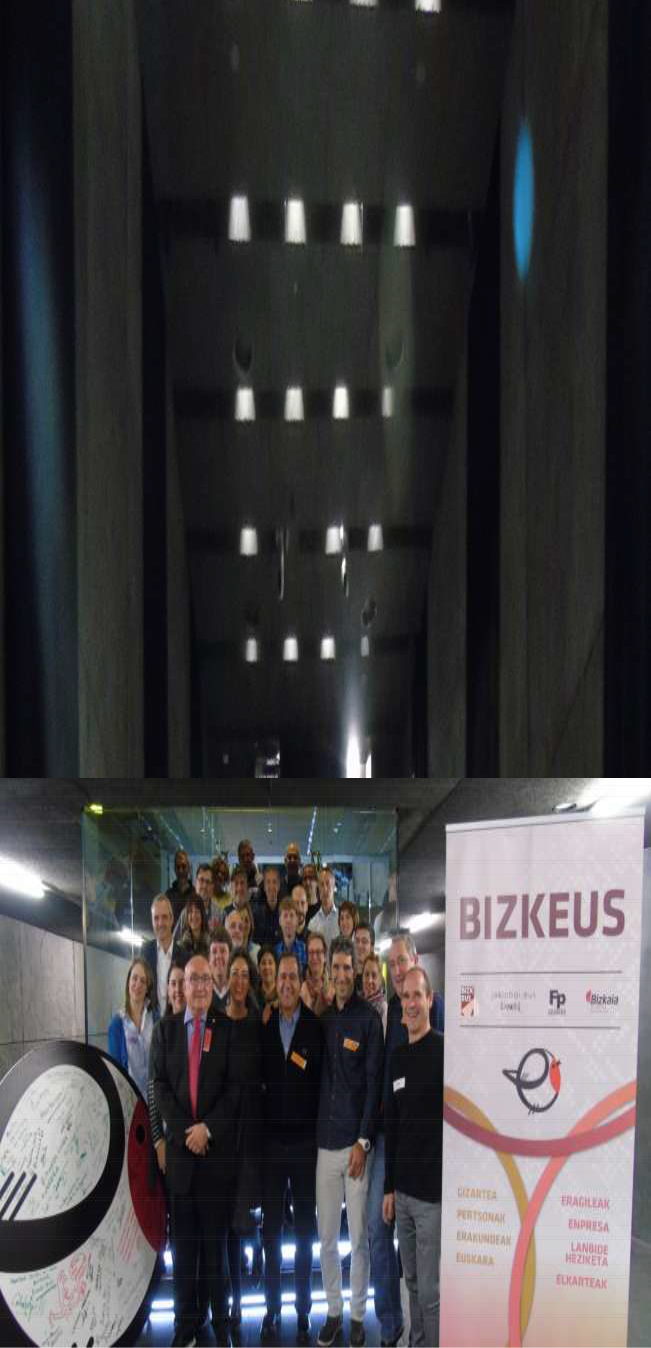 BIZKEUSJARDUNALDIA2016 azaroak	10Euskara - Bizkaia - Enpresa - Elkarteak - Lanbide Heziketa - Hizkuntza Politika -	EragileakNEURRI ERAGINKORRAK EPE LABUR ETAERTAINEANAurkibidea:1.-		Sarrera eta mahai-ingurua 2.-	Hausnarketa saioa3.- Emaitzak, erronkak eta lan ildoak1.- Sarrera eta mahai-ingurua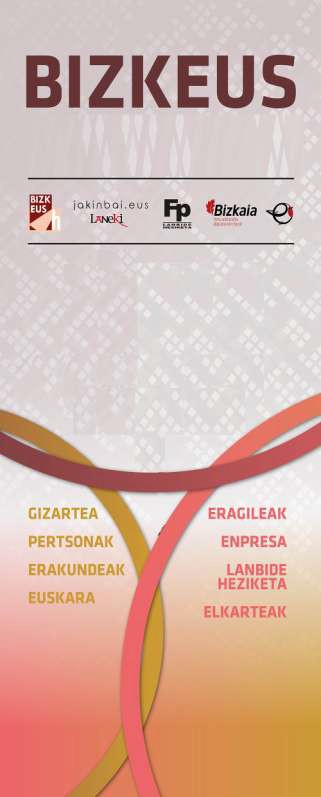 Eta hemendik aurrera zer: “…Azken		hogeita			hamabost		urtean euskarak		aurrerapen		eskerga		izan	du EAEn:	herritarren			artean		300.000 hiztunetik gora irabazi ditu, eta, halaber, gizartean  historikoki  arrotz  eta  debeku izan  dituen  erabilera  esparruetan  tokia hartu du, neurri ezberdinetan… Hala ere, egoera normalizatura iristeko bide luzea du  oraindik  euskarak,  eta  etorkizunean atzera ere egin lezake, bere hazkundeak gizartean  irmo  sendotzen  jarraitzen  ez badu.  Izan  ere,  euskara  eta  gaztelera ofiziala dira EAEn, erabilerarako legezko berdintasuna  dute  biek  aitortua,  baina egoera soziolinguistiko desorekatuan bizi dira:  sendotze-bidean  baina  ahul  dago euskara; eta sendo, gaztelania. Horrekin batera,	beharrezkoa		da		egin		dena aztertzea, indarguneak berrindartzeko eta hainbat	esparrutan	dauden		gabeziak gainditzeko	edo	zuzendu		beharrekoak zuzentzeko…		Garrantzi		betekoa		da gizarteak  berezkoak  dituen  eremuetako eragile  naturalek  –enpresari,  ekintzaile, sindikatu,	hedabide,		kontsumo	arloko elkarte,	elkargo		profesional,		alderdi politiko, kirolerakunde, arte eta kulturgile eta	abarrek–	beren		ohizko	jardunean euskararen		erabilera		ere		integratu dezaten pausoak ematea…”Euskararen erabilera sustatzeko neurriak proposatu eta gizarte esparru desberdinetan euskarak gero eta presentzia gehiago izan dezan lanean ari gara herri aginteen eta gizarte eragileen artean, gonbitea eginez gizarte zabalari euskara gero eta gehiago erabil dezan.Gizarte gero eta elebidunagoan bizi gara, elebidun gehien gazteen artean dago, VI Inkesta soziolinguistikoaren arabera EAEn 16 urte edo gehiagoko biztanleen%33,9  euskalduna  da,  duela  25  urtebaino %9.8 gehiago (%24,1 ziren 1991an). Euskaldunen hazkunderik handiena gazteen artean ari da gertatzen: 16-24 urte bitarteko gazteen artean %71,4 dira euskal hiztunak, eta adin tarte horretan %53,9k etxetik kanpo ikasi dute euskara: eskolan edo euskaltegian.Gazte hauek lanera batzea aukera izugarria izan daiteke lan munduan ere euskarak presentzia eta erabilera handiagoa izan dezan, baina horretarako ezinbestetzat jotzen dugu beraien formazio prozesuan, enpresetan egiten dituzten praktika aldietan zein enpresara batzera euskaraz jarduteko aukerak areagotzea. Hizkuntza bat erabiltzea da hizkuntza  horri  praktikotasuna  aurkitu,balioa eman eta hizkuntzarekiko (ezagutzarako zein erabilerarako) gogoa sustatzeko gako nagusietakoa.Horregatik pentsatu dugu egoki izan daitekeela egungo egoeran aurki ditzakegun	aukerak	baliatuz hausnarketarako eta proposamenak garatzeko saio berezi bat antolatzea lan munduari begira. Saio honetan nahiko16-24     urte     bitartekogazteen artean %71,4 dira euskal hiztunak diragenuke herri aginteetako, enpresetako zein Lanbide heziketako eragileok elkartu eta bakoitzak zer eskaintzen dugun, ze bitarteko dugun, zer	partekatu dezakegun aztertu eta	proposamenbatzuetara heltzea posible balitz, betiere egindakoa finkatu eta sendotzeko asmoz eta aurrera begira osagarri izan daitezkeen ildoak proposatuz.Elkarlanean egin nahi dugu ibilbidea, bakoitzak bere esparrutik, guztion indarrak eta ahaleginak metatuz, eraginkortasuna	bilatuz,	eta inplikatutako guztien asebetetze maila hobetuz.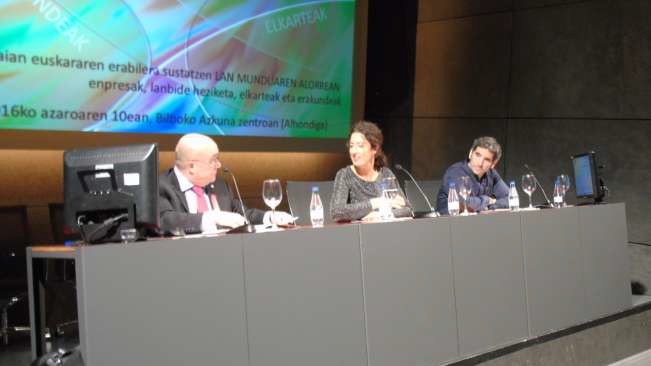 Ekitaldiari irekiera eman diote, Lorea Bilbao Kultura eta Euskara Foru Diputatuak eta Rikar Lamadrid LANEKI Elkarteko Presidenteak, eta jarraian Patxi Baztarrika Hizkuntza Politikarako sailburuordeak, EAE esparruan, Euskararen egoeraren berri eman du eta azkeneko urteetan izan duen garapena azpimarratu du. Euskararen erabileraren datuak adierazgarriak dira:Matrikulazioak D-ereduan 2016-17an:Haur Hezkuntzan: % 79,84 o Lehen hezkuntzan: % 76,83 o DBHn: % 66,53Batxilergoan: % 63,61Lanbide Heziketan: %23,81Gizartean: % 37,5 daki euskarazLan Munduan euskara erabiltzen dutenak; % 32,18Hau ikusita Hirurak bat datoz neurri egingarriak eta eraginkorrak behar direla eta Lanbide Heziketa eta Lan mundua euskaratzeko indar gehiago jarri eta gogor egin behar dela lan.Bide batez orain arte egindako lanak eta gaur egun sailburuordetzak dituen erronkak azaldu ditu: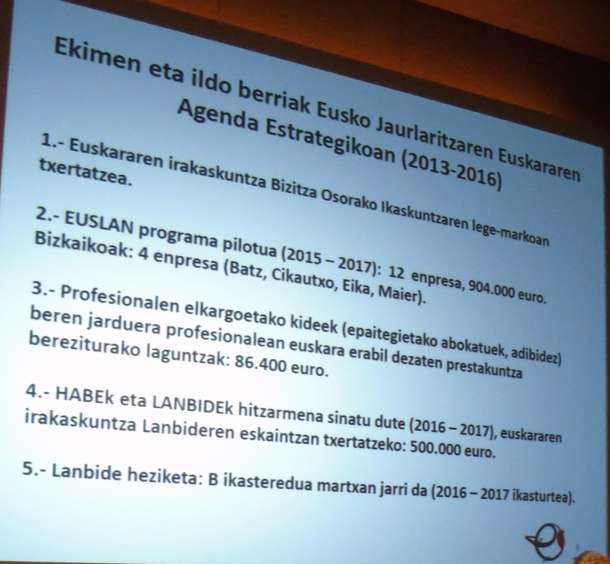 Hausnarketa jardunaldian parte hartu dutenen artean enpresa, hizkuntza aholkulari, Lanbide Heziketa, Foru Aldundia, Elkarte,	Sailburuordetza, merkataritza, euskaltegi, komunikabide eta komertzio munduko	ordezkariak izan dira.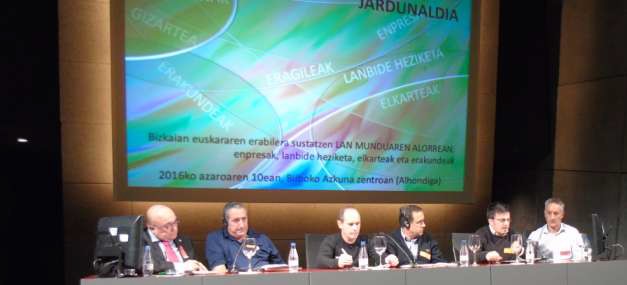 Euskara	eta	neurri	eraginkorrak mahai ingurua izan da.Patxi Baztarrika, Agustin Campos, Jorge Arevalo, Julen Elgeta eta Gotzon Juaristik hartu dute parte. Eta hiru galderen inguruan aritu dira:Zer egin dezakegu euskara sustatzeko?Zer ekimen aurreikusten duzu ondorengo urterako?Zer izango zen lagungarri euskara sustatzeko?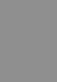 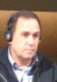 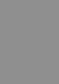 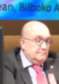 Helburua	erabilera	da.B	eta	D-eredua	indartubehar dira.Kantitatea,	beste	gauza guztiak tresnak dira.Irakasleei prestakuntzan eta euskara teknikoan ikastaroak	emateko neurria proposatu du.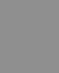 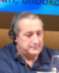 Enpresako	Hizkuntzakudeaketa	orokorrean euskarari, lan-giroari eta etekinari positiboki eragiten dio.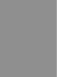 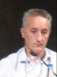 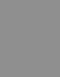 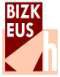 D-ereduan derrigortasun puntu bat egon behar dela azpimarratu du.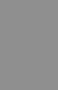 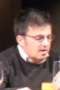 Elkarbizitzarako  tresna eta oinarrizko eskubidea ere badelako Euskara.Hausnarketa saioa Mahaien osaketa:Hausnarketa saioa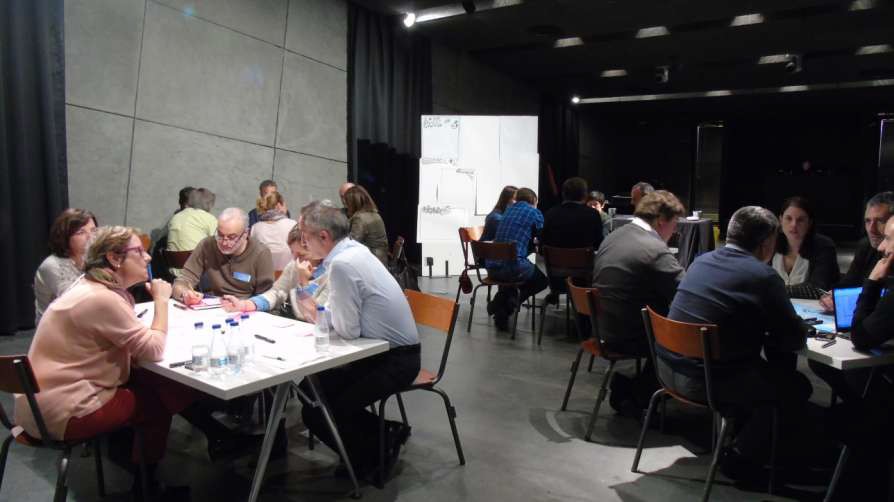 ABIAPUNTUA: BAKOITZAREN ENPRESATIK ABIATU.../ Partimos de la situación actual de cada empresa … (Esaldi bakoitzaren hasieran agertzen diren zenbakiak mahaiaren zenbakiarena dira) ZER EGITEN DA ZURE ENPRESAN EUSKARAREN ERABILERA SUSTATZEKO? NOLA EGITEN DA? / ¿Qué hace tu empresa para promover el uso de la lengua vasca? ¿Cómo lo hace?EGITEN DENAZ, NORBERAREN BALORAZIOA/ VALORACIÓN PERSONAL DE LO QUE SE HACE:(4) (3)Baliabide gehiago(3) Egiteko asko dago(3) Egindakoa oso onuragarria  da, gazteei euskara balio erantsia dela erakusten zaiolako, emaitza gura baino apalagoa bada ere.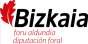 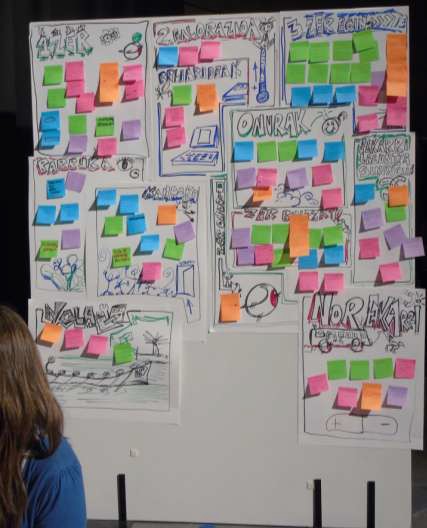 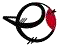 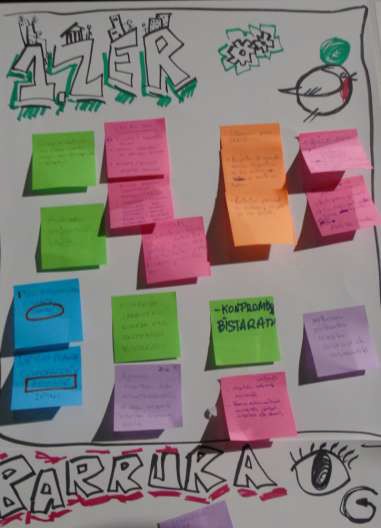 AURRERA BEGIRAKO PROPOSAMENAK URRATSAK / PROPUESTAS Y ACCIONES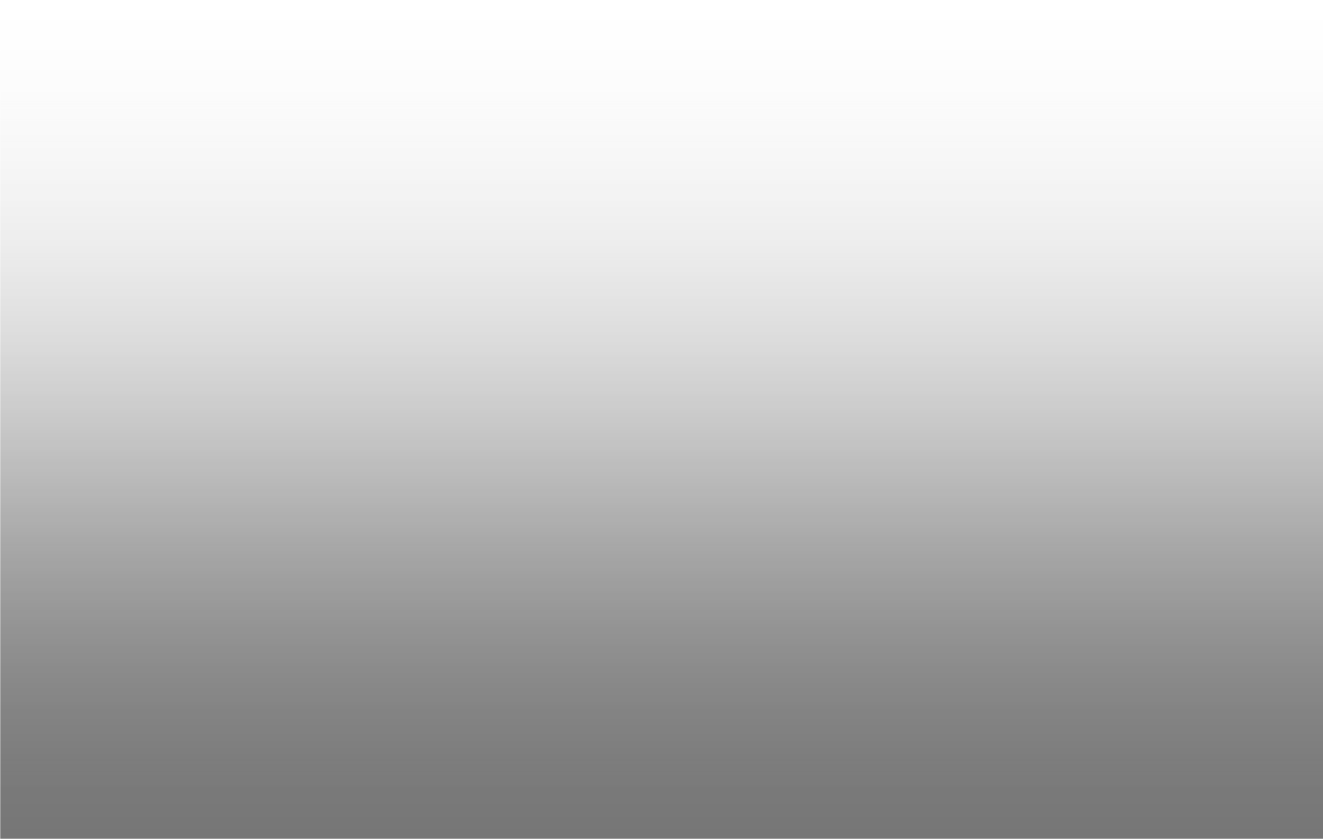 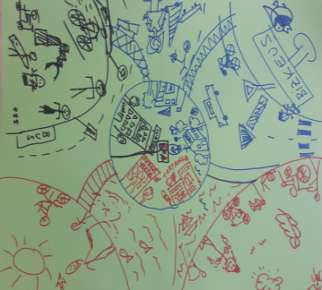 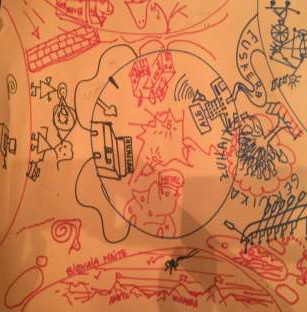 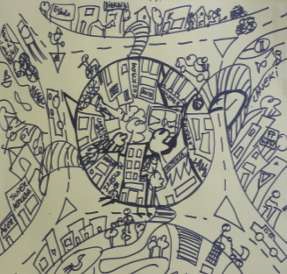 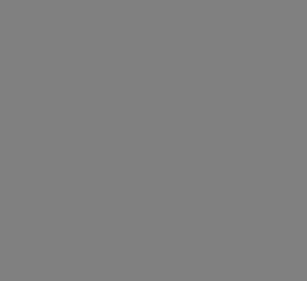 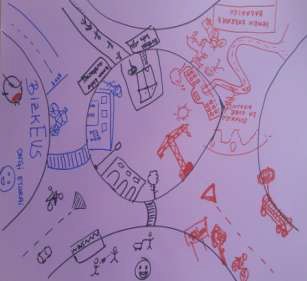 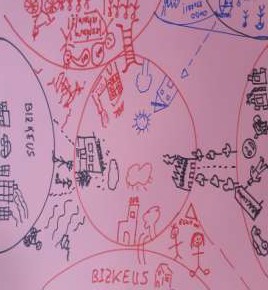 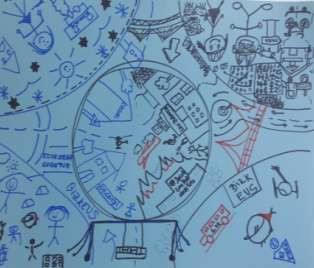 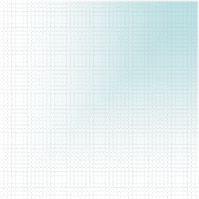 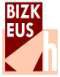 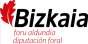 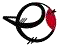 Emaitza, erronkak, ildoak eta ibilbideaElkartu garen denok bat egin dugu eta erantzun egin behar izan dugu zer egiten ari garen eta zer neurri eraginkor eta eginkor proposatzen dugun gure arloan euskara sustatzeko. Hutsune handia ikusi da oraindik euskararen erabilpenean Lan munduan, komertzioan, kalean eta Lanbide Heziketan.Denok azaldu dute , txikia izanda ere, bere esparruan  euskara sustatzeko eginiko   zer edo zer.Euskararen erabilera areagotzeko eta aurrera egiteko ezin da geldi egon, gauza berriak egin behar dira, urtero pauso berri bat eman behar da.Sinergiak eta elkarlanak bilatu eta bultzatu behar dira erabilera areagotzeko.Ideia ugari irten dira euskararen erabilera sustatzeko.Bakoitzak, bere lan esparruan,  jartzen duen euskara sustatzeko borondatea da euskararen erabilera areagotzeko.Lan  munduan  eta  Lanbide  Heziketan  derrigortasuna  eta  borondatea  uztartu  behar  dira puntu bat behar da euskara sustatzeko.Euskaraz  aritzea  oinarrizko  eskubidea  eta  betebeharra  da.  Zuzenean  elkarbizitzan	eta ongizatean eragiten du.Lantokietan Hizkuntza kudeaketak zerbitzua hobetzeaz gain, lan-prozeduran, lan-giroan  eta produkzioan eragin zuzena du.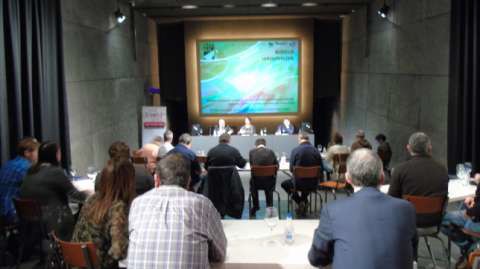 BIZKEUS_EKAR_2016-11-21 09:27	17Izen-abizenakErakundea-LantokiaTaldeakAgustin CamposIKASLAN BIZKAIA1Jorge Arévalo TurrillasLanbide Heziketako Sailburuordetza1Julen ElgetaHETEL1Maite Arocena GorostidiLaneki-Ikaslan Gipuzkoa1Rikar Lamadrid IntxaurragaLANEKI1Alberto Agirre AzkarateBarrutialde BHI2Isaac FernandezIES Construcción Bizkaia2Manu Gañan ValeroBFA-Alkarbide bilgunea2MARIBEL CABALLERO KORTASABECO-SIMPLY BANAKETA2Mertxe Mugika BalanzategiAEK2Santiago SerranoCIFP IURRETA LHII2Ana De CastroBFA3Begoña Arregi MondragónMU Unibertsitatea3Eneritz Ruiz EgurrolaAlkarbide3Gotzon JuaristiCikautxo3Jose Ramon IbabeTartanga3Ander Uriarte PujanaCIFP ZORNOTZA LHII4Cristina Cano HerranCECOBI4Joseba Andoni Larrinaga LopezUrgatzi, S.L.4Josu Mrtnz. SerranoBFA4Tomas MaguregiCIFP IURRETA LHII4Txarles Ranero MaruriAEK4Arkaitz Bernaola AbasoloARRATIAKO ZULAIBAR LANBIDE IKASTEGIA5IRATXE ZUAZOLA OLANOEL CORTE INGLÉS5Javier Onaindia KareagaBizkaia Irratia5Leire BelarHETEL-LANEKI5Lorea Bilbao IbarraBFA5Loren SuarezUlibarri Euskaltegia5Tere BarandikaTartanga5Kepa AltubeLANEKILANEAN ARI DIREN PERTSONEI BEGIRA / De cara a las personas trabajadorasLANEAN ARI DIREN PERTSONEI BEGIRA / De cara a las personas trabajadorasLANEAN ARI DIREN PERTSONEI BEGIRA / De cara a las personas trabajadorasLANEAN ARI DIREN PERTSONEI BEGIRA / De cara a las personas trabajadorasLANEAN ARI DIREN PERTSONEI BEGIRA / De cara a las personas trabajadorasLANEAN ARI DIREN PERTSONEI BEGIRA / De cara a las personas trabajadorasKANPORA BEGIRA /De cara al exteriorKANPORA BEGIRA /De cara al exteriorKANPORA BEGIRA /De cara al exteriorKANPORA BEGIRA /De cara al exteriorKANPORA BEGIRA /De cara al exteriorKANPORA BEGIRA /De cara al exteriorKANPORA BEGIRA /De cara al exteriorKANPORA BEGIRA /De cara al exterior(4)(5)(2)Komunikatu(Ahozko eta idatzizko harremana) , bizi eta hezi euskaraz(4) Euskara erabiltzearen kontzientzia izatea eta sortzea(2) Ekina eginez, jende gehiago inplikatzeko ekimenak(1) (3)Liberación Irale eta formakuntza langileei(1) Proyectos de N. Lingustica en todos los centros(3) Lanpostuaren  perfila definitu / Contratacion de personal que sepa euskaraPertsonen portaeretan eragitea euskaraz eta euskaragatikEgunero erabiltzen da normaltasunez eta ez dago oztoporik erdaldun enpresaren aldetik“Sirimiri” programa barnera begira ( CKTX)(3) Euskara Hizkuntza politikan txertatu (LKRBD)Barneko Dokumentazioa euskaraz(TRTNG)Plan Estrategikoan euskara txertatu  eta urteko planean islatu(3) Euslan / Bikain / Euskadi Mailan(CKTX)(5) Euskarazko erreferentziak bilatu(4)(5)(2)Komunikatu(Ahozko eta idatzizko harremana) , bizi eta hezi euskaraz(4) Euskara erabiltzearen kontzientzia izatea eta sortzea(2) Ekina eginez, jende gehiago inplikatzeko ekimenak(1) (3)Liberación Irale eta formakuntza langileei(1) Proyectos de N. Lingustica en todos los centros(3) Lanpostuaren  perfila definitu / Contratacion de personal que sepa euskaraPertsonen portaeretan eragitea euskaraz eta euskaragatikEgunero erabiltzen da normaltasunez eta ez dago oztoporik erdaldun enpresaren aldetik“Sirimiri” programa barnera begira ( CKTX)(3) Euskara Hizkuntza politikan txertatu (LKRBD)Barneko Dokumentazioa euskaraz(TRTNG)Plan Estrategikoan euskara txertatu  eta urteko planean islatu(3) Euslan / Bikain / Euskadi Mailan(CKTX)(5) Euskarazko erreferentziak bilatu(4)(5)(2)Komunikatu(Ahozko eta idatzizko harremana) , bizi eta hezi euskaraz(4) Euskara erabiltzearen kontzientzia izatea eta sortzea(2) Ekina eginez, jende gehiago inplikatzeko ekimenak(1) (3)Liberación Irale eta formakuntza langileei(1) Proyectos de N. Lingustica en todos los centros(3) Lanpostuaren  perfila definitu / Contratacion de personal que sepa euskaraPertsonen portaeretan eragitea euskaraz eta euskaragatikEgunero erabiltzen da normaltasunez eta ez dago oztoporik erdaldun enpresaren aldetik“Sirimiri” programa barnera begira ( CKTX)(3) Euskara Hizkuntza politikan txertatu (LKRBD)Barneko Dokumentazioa euskaraz(TRTNG)Plan Estrategikoan euskara txertatu  eta urteko planean islatu(3) Euslan / Bikain / Euskadi Mailan(CKTX)(5) Euskarazko erreferentziak bilatu(4)(5)(2)Komunikatu(Ahozko eta idatzizko harremana) , bizi eta hezi euskaraz(4) Euskara erabiltzearen kontzientzia izatea eta sortzea(2) Ekina eginez, jende gehiago inplikatzeko ekimenak(1) (3)Liberación Irale eta formakuntza langileei(1) Proyectos de N. Lingustica en todos los centros(3) Lanpostuaren  perfila definitu / Contratacion de personal que sepa euskaraPertsonen portaeretan eragitea euskaraz eta euskaragatikEgunero erabiltzen da normaltasunez eta ez dago oztoporik erdaldun enpresaren aldetik“Sirimiri” programa barnera begira ( CKTX)(3) Euskara Hizkuntza politikan txertatu (LKRBD)Barneko Dokumentazioa euskaraz(TRTNG)Plan Estrategikoan euskara txertatu  eta urteko planean islatu(3) Euslan / Bikain / Euskadi Mailan(CKTX)(5) Euskarazko erreferentziak bilatu(4)(5)(2)Komunikatu(Ahozko eta idatzizko harremana) , bizi eta hezi euskaraz(4) Euskara erabiltzearen kontzientzia izatea eta sortzea(2) Ekina eginez, jende gehiago inplikatzeko ekimenak(1) (3)Liberación Irale eta formakuntza langileei(1) Proyectos de N. Lingustica en todos los centros(3) Lanpostuaren  perfila definitu / Contratacion de personal que sepa euskaraPertsonen portaeretan eragitea euskaraz eta euskaragatikEgunero erabiltzen da normaltasunez eta ez dago oztoporik erdaldun enpresaren aldetik“Sirimiri” programa barnera begira ( CKTX)(3) Euskara Hizkuntza politikan txertatu (LKRBD)Barneko Dokumentazioa euskaraz(TRTNG)Plan Estrategikoan euskara txertatu  eta urteko planean islatu(3) Euslan / Bikain / Euskadi Mailan(CKTX)(5) Euskarazko erreferentziak bilatu(4)(5)(2)Komunikatu(Ahozko eta idatzizko harremana) , bizi eta hezi euskaraz(4) Euskara erabiltzearen kontzientzia izatea eta sortzea(2) Ekina eginez, jende gehiago inplikatzeko ekimenak(1) (3)Liberación Irale eta formakuntza langileei(1) Proyectos de N. Lingustica en todos los centros(3) Lanpostuaren  perfila definitu / Contratacion de personal que sepa euskaraPertsonen portaeretan eragitea euskaraz eta euskaragatikEgunero erabiltzen da normaltasunez eta ez dago oztoporik erdaldun enpresaren aldetik“Sirimiri” programa barnera begira ( CKTX)(3) Euskara Hizkuntza politikan txertatu (LKRBD)Barneko Dokumentazioa euskaraz(TRTNG)Plan Estrategikoan euskara txertatu  eta urteko planean islatu(3) Euslan / Bikain / Euskadi Mailan(CKTX)(5) Euskarazko erreferentziak bilatu(4) Enpresa egonaldian instruktore euskalduna  bilatu(4) Komunikazioa euskaraz bultzatuKontzientziatu(1) Ikastetxetik kanpo eta euskategitik kanpo ikasleak euskaraz egitera animatu(4) Konpromiso irudia eman, Komunikazioa, web,…/ Imagen del centro, comunicación, página web,…(2) (3) D ereduko eskaintza dela argi utzi eta bultzatu ( B eredua ere)(5) erreferenteak bilatu(3) Hizkuntza kudeaketa sistemak (AHIZE-AEK)(3) Ikastetxeko web orria euskaraz(TRTNG)(5) Euskararekiko Konpromisoak,  jarduera guneak eta ekimenak bistaratu(5) Sinergiak bilatu eta lan ildoak adostu sustatu nahi den esparruko eragileekin(3) “Lessons Learned” Lea-Artibai mailan (CKTX)(3)  Lan-egin Gazteei Begira , D ereduan , DBH amaitu duten gazteei   D ereduan jarrai dezaten (LKRBD)(3) “BAGEINKE” Euskara batzordean parte hartu(LKRBD)(3) Erabilera areagotzeko zerbitzuak: motibazioa / lidergoa / jarrerak (AHIZE-AEK)(3) Formazioa trebakuntza, itzulpen zerbitzuak , ebaluazioa, diagnostikoa, sustapen planak,  aholkularitza ziurtagiriak lortzeko (AHIZE-AEK)(4) Enpresa egonaldian instruktore euskalduna  bilatu(4) Komunikazioa euskaraz bultzatuKontzientziatu(1) Ikastetxetik kanpo eta euskategitik kanpo ikasleak euskaraz egitera animatu(4) Konpromiso irudia eman, Komunikazioa, web,…/ Imagen del centro, comunicación, página web,…(2) (3) D ereduko eskaintza dela argi utzi eta bultzatu ( B eredua ere)(5) erreferenteak bilatu(3) Hizkuntza kudeaketa sistemak (AHIZE-AEK)(3) Ikastetxeko web orria euskaraz(TRTNG)(5) Euskararekiko Konpromisoak,  jarduera guneak eta ekimenak bistaratu(5) Sinergiak bilatu eta lan ildoak adostu sustatu nahi den esparruko eragileekin(3) “Lessons Learned” Lea-Artibai mailan (CKTX)(3)  Lan-egin Gazteei Begira , D ereduan , DBH amaitu duten gazteei   D ereduan jarrai dezaten (LKRBD)(3) “BAGEINKE” Euskara batzordean parte hartu(LKRBD)(3) Erabilera areagotzeko zerbitzuak: motibazioa / lidergoa / jarrerak (AHIZE-AEK)(3) Formazioa trebakuntza, itzulpen zerbitzuak , ebaluazioa, diagnostikoa, sustapen planak,  aholkularitza ziurtagiriak lortzeko (AHIZE-AEK)(4) Enpresa egonaldian instruktore euskalduna  bilatu(4) Komunikazioa euskaraz bultzatuKontzientziatu(1) Ikastetxetik kanpo eta euskategitik kanpo ikasleak euskaraz egitera animatu(4) Konpromiso irudia eman, Komunikazioa, web,…/ Imagen del centro, comunicación, página web,…(2) (3) D ereduko eskaintza dela argi utzi eta bultzatu ( B eredua ere)(5) erreferenteak bilatu(3) Hizkuntza kudeaketa sistemak (AHIZE-AEK)(3) Ikastetxeko web orria euskaraz(TRTNG)(5) Euskararekiko Konpromisoak,  jarduera guneak eta ekimenak bistaratu(5) Sinergiak bilatu eta lan ildoak adostu sustatu nahi den esparruko eragileekin(3) “Lessons Learned” Lea-Artibai mailan (CKTX)(3)  Lan-egin Gazteei Begira , D ereduan , DBH amaitu duten gazteei   D ereduan jarrai dezaten (LKRBD)(3) “BAGEINKE” Euskara batzordean parte hartu(LKRBD)(3) Erabilera areagotzeko zerbitzuak: motibazioa / lidergoa / jarrerak (AHIZE-AEK)(3) Formazioa trebakuntza, itzulpen zerbitzuak , ebaluazioa, diagnostikoa, sustapen planak,  aholkularitza ziurtagiriak lortzeko (AHIZE-AEK)(4) Enpresa egonaldian instruktore euskalduna  bilatu(4) Komunikazioa euskaraz bultzatuKontzientziatu(1) Ikastetxetik kanpo eta euskategitik kanpo ikasleak euskaraz egitera animatu(4) Konpromiso irudia eman, Komunikazioa, web,…/ Imagen del centro, comunicación, página web,…(2) (3) D ereduko eskaintza dela argi utzi eta bultzatu ( B eredua ere)(5) erreferenteak bilatu(3) Hizkuntza kudeaketa sistemak (AHIZE-AEK)(3) Ikastetxeko web orria euskaraz(TRTNG)(5) Euskararekiko Konpromisoak,  jarduera guneak eta ekimenak bistaratu(5) Sinergiak bilatu eta lan ildoak adostu sustatu nahi den esparruko eragileekin(3) “Lessons Learned” Lea-Artibai mailan (CKTX)(3)  Lan-egin Gazteei Begira , D ereduan , DBH amaitu duten gazteei   D ereduan jarrai dezaten (LKRBD)(3) “BAGEINKE” Euskara batzordean parte hartu(LKRBD)(3) Erabilera areagotzeko zerbitzuak: motibazioa / lidergoa / jarrerak (AHIZE-AEK)(3) Formazioa trebakuntza, itzulpen zerbitzuak , ebaluazioa, diagnostikoa, sustapen planak,  aholkularitza ziurtagiriak lortzeko (AHIZE-AEK)(4) Enpresa egonaldian instruktore euskalduna  bilatu(4) Komunikazioa euskaraz bultzatuKontzientziatu(1) Ikastetxetik kanpo eta euskategitik kanpo ikasleak euskaraz egitera animatu(4) Konpromiso irudia eman, Komunikazioa, web,…/ Imagen del centro, comunicación, página web,…(2) (3) D ereduko eskaintza dela argi utzi eta bultzatu ( B eredua ere)(5) erreferenteak bilatu(3) Hizkuntza kudeaketa sistemak (AHIZE-AEK)(3) Ikastetxeko web orria euskaraz(TRTNG)(5) Euskararekiko Konpromisoak,  jarduera guneak eta ekimenak bistaratu(5) Sinergiak bilatu eta lan ildoak adostu sustatu nahi den esparruko eragileekin(3) “Lessons Learned” Lea-Artibai mailan (CKTX)(3)  Lan-egin Gazteei Begira , D ereduan , DBH amaitu duten gazteei   D ereduan jarrai dezaten (LKRBD)(3) “BAGEINKE” Euskara batzordean parte hartu(LKRBD)(3) Erabilera areagotzeko zerbitzuak: motibazioa / lidergoa / jarrerak (AHIZE-AEK)(3) Formazioa trebakuntza, itzulpen zerbitzuak , ebaluazioa, diagnostikoa, sustapen planak,  aholkularitza ziurtagiriak lortzeko (AHIZE-AEK)(4) Enpresa egonaldian instruktore euskalduna  bilatu(4) Komunikazioa euskaraz bultzatuKontzientziatu(1) Ikastetxetik kanpo eta euskategitik kanpo ikasleak euskaraz egitera animatu(4) Konpromiso irudia eman, Komunikazioa, web,…/ Imagen del centro, comunicación, página web,…(2) (3) D ereduko eskaintza dela argi utzi eta bultzatu ( B eredua ere)(5) erreferenteak bilatu(3) Hizkuntza kudeaketa sistemak (AHIZE-AEK)(3) Ikastetxeko web orria euskaraz(TRTNG)(5) Euskararekiko Konpromisoak,  jarduera guneak eta ekimenak bistaratu(5) Sinergiak bilatu eta lan ildoak adostu sustatu nahi den esparruko eragileekin(3) “Lessons Learned” Lea-Artibai mailan (CKTX)(3)  Lan-egin Gazteei Begira , D ereduan , DBH amaitu duten gazteei   D ereduan jarrai dezaten (LKRBD)(3) “BAGEINKE” Euskara batzordean parte hartu(LKRBD)(3) Erabilera areagotzeko zerbitzuak: motibazioa / lidergoa / jarrerak (AHIZE-AEK)(3) Formazioa trebakuntza, itzulpen zerbitzuak , ebaluazioa, diagnostikoa, sustapen planak,  aholkularitza ziurtagiriak lortzeko (AHIZE-AEK)(4) Enpresa egonaldian instruktore euskalduna  bilatu(4) Komunikazioa euskaraz bultzatuKontzientziatu(1) Ikastetxetik kanpo eta euskategitik kanpo ikasleak euskaraz egitera animatu(4) Konpromiso irudia eman, Komunikazioa, web,…/ Imagen del centro, comunicación, página web,…(2) (3) D ereduko eskaintza dela argi utzi eta bultzatu ( B eredua ere)(5) erreferenteak bilatu(3) Hizkuntza kudeaketa sistemak (AHIZE-AEK)(3) Ikastetxeko web orria euskaraz(TRTNG)(5) Euskararekiko Konpromisoak,  jarduera guneak eta ekimenak bistaratu(5) Sinergiak bilatu eta lan ildoak adostu sustatu nahi den esparruko eragileekin(3) “Lessons Learned” Lea-Artibai mailan (CKTX)(3)  Lan-egin Gazteei Begira , D ereduan , DBH amaitu duten gazteei   D ereduan jarrai dezaten (LKRBD)(3) “BAGEINKE” Euskara batzordean parte hartu(LKRBD)(3) Erabilera areagotzeko zerbitzuak: motibazioa / lidergoa / jarrerak (AHIZE-AEK)(3) Formazioa trebakuntza, itzulpen zerbitzuak , ebaluazioa, diagnostikoa, sustapen planak,  aholkularitza ziurtagiriak lortzeko (AHIZE-AEK)(4) Enpresa egonaldian instruktore euskalduna  bilatu(4) Komunikazioa euskaraz bultzatuKontzientziatu(1) Ikastetxetik kanpo eta euskategitik kanpo ikasleak euskaraz egitera animatu(4) Konpromiso irudia eman, Komunikazioa, web,…/ Imagen del centro, comunicación, página web,…(2) (3) D ereduko eskaintza dela argi utzi eta bultzatu ( B eredua ere)(5) erreferenteak bilatu(3) Hizkuntza kudeaketa sistemak (AHIZE-AEK)(3) Ikastetxeko web orria euskaraz(TRTNG)(5) Euskararekiko Konpromisoak,  jarduera guneak eta ekimenak bistaratu(5) Sinergiak bilatu eta lan ildoak adostu sustatu nahi den esparruko eragileekin(3) “Lessons Learned” Lea-Artibai mailan (CKTX)(3)  Lan-egin Gazteei Begira , D ereduan , DBH amaitu duten gazteei   D ereduan jarrai dezaten (LKRBD)(3) “BAGEINKE” Euskara batzordean parte hartu(LKRBD)(3) Erabilera areagotzeko zerbitzuak: motibazioa / lidergoa / jarrerak (AHIZE-AEK)(3) Formazioa trebakuntza, itzulpen zerbitzuak , ebaluazioa, diagnostikoa, sustapen planak,  aholkularitza ziurtagiriak lortzeko (AHIZE-AEK)NOLA EGITEN DA?NOLA EGITEN DA?NOLA EGITEN DA?NOLA EGITEN DA?NOLA EGITEN DA?NOLA EGITEN DA?NOLA EGITEN DA?NOLA EGITEN DA?NOLA EGITEN DA?NOLA EGITEN DA?NOLA EGITEN DA?NOLA EGITEN DA?NOLA EGITEN DA?NOLA EGITEN DA?(1) Organigraman  Hizkuntza eskakizuna kontutan izan / En El Organigrama del centro se Tiene en cuenta el perfil  linguistico(3) Lankidetzan, koordinatuz, sinergiak batuz,Elkarlanean inguruko eragile eta erakundeekin(AHIZE-AEK)(LKRBD) III(5) Pozik(1) Organigraman  Hizkuntza eskakizuna kontutan izan / En El Organigrama del centro se Tiene en cuenta el perfil  linguistico(3) Lankidetzan, koordinatuz, sinergiak batuz,Elkarlanean inguruko eragile eta erakundeekin(AHIZE-AEK)(LKRBD) III(5) Pozik(1) Organigraman  Hizkuntza eskakizuna kontutan izan / En El Organigrama del centro se Tiene en cuenta el perfil  linguistico(3) Lankidetzan, koordinatuz, sinergiak batuz,Elkarlanean inguruko eragile eta erakundeekin(AHIZE-AEK)(LKRBD) III(5) Pozik(1) Organigraman  Hizkuntza eskakizuna kontutan izan / En El Organigrama del centro se Tiene en cuenta el perfil  linguistico(3) Lankidetzan, koordinatuz, sinergiak batuz,Elkarlanean inguruko eragile eta erakundeekin(AHIZE-AEK)(LKRBD) III(5) Pozik(1) Organigraman  Hizkuntza eskakizuna kontutan izan / En El Organigrama del centro se Tiene en cuenta el perfil  linguistico(3) Lankidetzan, koordinatuz, sinergiak batuz,Elkarlanean inguruko eragile eta erakundeekin(AHIZE-AEK)(LKRBD) III(5) Pozik(1) Organigraman  Hizkuntza eskakizuna kontutan izan / En El Organigrama del centro se Tiene en cuenta el perfil  linguistico(3) Lankidetzan, koordinatuz, sinergiak batuz,Elkarlanean inguruko eragile eta erakundeekin(AHIZE-AEK)(LKRBD) III(5) Pozik(1) Organigraman  Hizkuntza eskakizuna kontutan izan / En El Organigrama del centro se Tiene en cuenta el perfil  linguistico(3) Lankidetzan, koordinatuz, sinergiak batuz,Elkarlanean inguruko eragile eta erakundeekin(AHIZE-AEK)(LKRBD) III(5) Pozik(1) Organigraman  Hizkuntza eskakizuna kontutan izan / En El Organigrama del centro se Tiene en cuenta el perfil  linguistico(3) Lankidetzan, koordinatuz, sinergiak batuz,Elkarlanean inguruko eragile eta erakundeekin(AHIZE-AEK)(LKRBD) III(5) Pozik(1) Organigraman  Hizkuntza eskakizuna kontutan izan / En El Organigrama del centro se Tiene en cuenta el perfil  linguistico(3) Lankidetzan, koordinatuz, sinergiak batuz,Elkarlanean inguruko eragile eta erakundeekin(AHIZE-AEK)(LKRBD) III(5) Pozik(1) Organigraman  Hizkuntza eskakizuna kontutan izan / En El Organigrama del centro se Tiene en cuenta el perfil  linguistico(3) Lankidetzan, koordinatuz, sinergiak batuz,Elkarlanean inguruko eragile eta erakundeekin(AHIZE-AEK)(LKRBD) III(5) Pozik(1) Organigraman  Hizkuntza eskakizuna kontutan izan / En El Organigrama del centro se Tiene en cuenta el perfil  linguistico(3) Lankidetzan, koordinatuz, sinergiak batuz,Elkarlanean inguruko eragile eta erakundeekin(AHIZE-AEK)(LKRBD) III(5) Pozik(1) Organigraman  Hizkuntza eskakizuna kontutan izan / En El Organigrama del centro se Tiene en cuenta el perfil  linguistico(3) Lankidetzan, koordinatuz, sinergiak batuz,Elkarlanean inguruko eragile eta erakundeekin(AHIZE-AEK)(LKRBD) III(5) Pozik(1) Organigraman  Hizkuntza eskakizuna kontutan izan / En El Organigrama del centro se Tiene en cuenta el perfil  linguistico(3) Lankidetzan, koordinatuz, sinergiak batuz,Elkarlanean inguruko eragile eta erakundeekin(AHIZE-AEK)(LKRBD) III(5) Pozik(1) Organigraman  Hizkuntza eskakizuna kontutan izan / En El Organigrama del centro se Tiene en cuenta el perfil  linguistico(3) Lankidetzan, koordinatuz, sinergiak batuz,Elkarlanean inguruko eragile eta erakundeekin(AHIZE-AEK)(LKRBD) III(5) PozikMahai zenb.122345Mahai zenb.Mahai zenb.112233445JARRITAKO BALIABIDEEI DAGOKIENEZRECURSOS DISPUESTOSJARRITAKO BALIABIDEEI DAGOKIENEZRECURSOS DISPUESTOSJARRITAKO BALIABIDEEI DAGOKIENEZRECURSOS DISPUESTOSJARRITAKO BALIABIDEEI DAGOKIENEZRECURSOS DISPUESTOSJARRITAKO BALIABIDEEI DAGOKIENEZRECURSOS DISPUESTOSJARRITAKO BALIABIDEEI DAGOKIENEZRECURSOS DISPUESTOSJARRITAKO BALIABIDEEI DAGOKIENEZRECURSOS DISPUESTOSJARRITAKO BALIABIDEEI DAGOKIENEZRECURSOS DISPUESTOSJARRITAKO BALIABIDEEI DAGOKIENEZRECURSOS DISPUESTOSJARRITAKO BALIABIDEEI DAGOKIENEZRECURSOS DISPUESTOSJARRITAKO BALIABIDEEI DAGOKIENEZRECURSOS DISPUESTOSEGINDAKOAK, ZEIN ONURA EKARRI DU?¿QUÉ BENEFICIO HA APORTADO LO REALIZADO?EGINDAKOAK, ZEIN ONURA EKARRI DU?¿QUÉ BENEFICIO HA APORTADO LO REALIZADO?EGINDAKOAK, ZEIN ONURA EKARRI DU?¿QUÉ BENEFICIO HA APORTADO LO REALIZADO?EGINDAKOAK, ZEIN ONURA EKARRI DU?¿QUÉ BENEFICIO HA APORTADO LO REALIZADO?EGINDAKOAK, ZEIN ONURA EKARRI DU?¿QUÉ BENEFICIO HA APORTADO LO REALIZADO?EGINDAKOAK, ZEIN ONURA EKARRI DU?¿QUÉ BENEFICIO HA APORTADO LO REALIZADO?EGINDAKOAK, ZEIN ONURA EKARRI DU?¿QUÉ BENEFICIO HA APORTADO LO REALIZADO?EGINDAKOAK, ZEIN ONURA EKARRI DU?¿QUÉ BENEFICIO HA APORTADO LO REALIZADO?AurrekontuaPresupuestoAurrekontuaPresupuestoDenboraTiempoDenboraTiempoPertsonalaPersonasPertsonalaPersonasPertsonalaPersonasPertsonalaPersonasBesterik?¿Algún otro?Besterik?¿Algún otro?Besterik?¿Algún otro?ENPRESENTZATA LA EMPRESAENPRESENTZATA LA EMPRESAENPRESENTZATA LA EMPRESALANEAN ARI DIREN PERTSONENTZATA LAS PERSONAS QUE TRABAJAN EN ELLALANEAN ARI DIREN PERTSONENTZATA LAS PERSONAS QUE TRABAJAN EN ELLABEZEROARI/ GIZARTEARI BEGIRAA LA CLIENTELA/ A LA SOCIEDADBEZEROARI/ GIZARTEARI BEGIRAA LA CLIENTELA/ A LA SOCIEDADBEZEROARI/ GIZARTEARI BEGIRAA LA CLIENTELA/ A LA SOCIEDAD(5) (3) Gehiago(5) (3) Gehiago(1) Kurtso(1) Kurtso(5) (3)(5) (3)(5) (3)(5) (3)(4) (3) Balio(4) (3) Balio(4) (3) Balio(4) Lantokiarekiko(4) Lantokiarekiko(5) Gonbitea eta(5) Gonbitea eta(5) Gonbitea eta(5) (3) Gehiago(5) (3) Gehiagohasierakohasierako(1)(1)(1)(1)erantsiaerantsiaerantsiahurbiltasunahurbiltasunaprestakuntzaprestakuntzaprestakuntza(5) (3) Gehiago(5) (3) GehiagozirkularreanzirkularreanPlanifikazioarenPlanifikazioarenPlanifikazioarenPlanifikazioarenenpresarentzat IIIenpresarentzat IIIenpresarentzat III(2) (3)Giro ona III(2) (3)Giro ona III(4) (3) Bezeroak(4) (3) Bezeroak(4) (3) Bezeroak(5) (3) Gehiago(5) (3) Gehiagoedoedoaraberaaraberaaraberaarabera(2) Euskaraz bizi(2) Euskaraz bizi(2) Euskaraz bizi(2) Euskara(2) Euskaragurekiko irudi onagurekiko irudi onagurekiko irudi ona(5) (3) Gehiago(5) (3) Gehiagoplanifikazioanplanifikazioanaraberaaraberaaraberaaraberaahal izateaahal izateaahal izateamantentzeamantentzeaIIIIIIIII(5) (3) Gehiago(5) (3) Gehiagoager dadilaager dadilaaraberaaraberaaraberaarabera(3)Langileak euskal(3)Langileak euskal(3)Langileak euskalmantentzeamantentzea(3) Bezeroari(3) Bezeroari(3) Bezeroari(5) (3) Gehiago(5) (3) Gehiagoager dadilaager dadilaaraberaaraberaaraberaaraberahiztunak bihurtzeahiztunak bihurtzeahiztunak bihurtzeamantentzeamantentzeazerbitzu hobeagoazerbitzu hobeagoazerbitzu hobeagoa(5) (3) Gehiago(5) (3) Gehiagoager dadilaager dadilaaraberaaraberaaraberaaraberahiztunak bihurtzeahiztunak bihurtzeahiztunak bihurtzeamantentzeamantentzea(2) Euskara(2) Euskara(2) Euskara(5) (3) Gehiago(5) (3) Gehiagoager dadilaager dadilaaraberaaraberaaraberaaraberahiztunak bihurtzeahiztunak bihurtzeahiztunak bihurtzeamantentzeamantentzeaerabilera handitzeaerabilera handitzeaerabilera handitzea(5) (3) Gehiago(5) (3) Gehiagoager dadilaager dadilaaraberaaraberaaraberaaraberahiztunak bihurtzeahiztunak bihurtzeahiztunak bihurtzeamantentzeamantentzea(3) gero eta gazte(3) gero eta gazte(3) gero eta gazte(5) (3) Gehiago(5) (3) Gehiagoager dadilaager dadilaaraberaaraberaaraberaaraberahiztunak bihurtzeahiztunak bihurtzeahiztunak bihurtzeamantentzeamantentzeagehiago izatea D-gehiago izatea D-gehiago izatea D-(5) (3) Gehiago(5) (3) Gehiagoager dadilaager dadilaaraberaaraberaaraberaaraberahiztunak bihurtzeahiztunak bihurtzeahiztunak bihurtzeamantentzeamantentzeaereduanereduanereduanZER EGIN DA ONDO PROZESUAN?¿QUÉ SE HA REALIZADO BIEN A LO LARGO DEL PROCESO?ZER BULTZATU BEHAR DA AURRERA BEGIRA?¿QUÉ SE PUEDE IMPUSAR?(1) Ulibarri programa ikastetxeetarako(1) B-eredua ezarri(3 ) Hizkuntza kudeaketa eta euskara normalkuntza plana sartzea(4) Laguntzak eman(3) Euskara komunikazio eta  lan tresna  bihurtuLanpostuaren  perfila definituPlan Estrategikoan euskara txertatu eta urteko planean islatu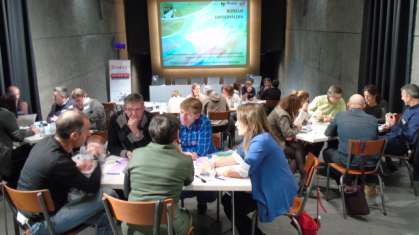 (3) Aplikazio informatikoak(3) Hizkuntza kudeatzeko sistemak eta baliabideak II(3) Motibazioa eta erabilera , lidergoa sustatzeko egitasmoak(3) Ikastaroak(3) Hizkuntza Normalkuntza proiektuak eta planak II(3) Laneki(3) Elebidun dendak detektatu eta ikustarazi(5) Egituretan eragin(5) Euskarara Gonbiteak, keinuak egin, Klabe positiboan(5) Euskaraz aritzen diren hornitzaileak lehenetsi(3) Eragile guztion arteko hizkuntza proiektua adostu(1) B-ereduko erregulazioa / Modelo-B que cantidad de curriculo hay que impartir(1) Euskara estrategia planetan txertatzea / Introducir el euskara en el plan estrategico(1) Normalkuntza proiektuan zuzendaritzako kargoren batek hartzea / Que cargos directivos asuman el proyecto de normalizacion linguistica(5) Euskarazko produktuak erakargarriak egin(4) Enpresak euskalduntzeko erabili ikasleak: Enpresa egonaldiak euskaraz(4) Tokiarekiko zailtasun egoerak detektatu eta gainditu(3) D-ereduko taldeak eratzean malgutasunaMahai zenb.123453 NEURRI ERAGINKOR PROPOSATU / 3 MEDIDAS CONCRETAS(5) (3) Sinergiak bilatu, elkarlana,  Eroso sentiarazi euskara jardunez . Bideak adierazi, erraztu eta identifikatu bisualki euskara guneak . BistaratuPraktika onak, erraztasunak eta onurak azaldu(5) (4) (3) Gonbidatu, kontagiatu, ADNan sartuKomunikazio ona egin, Euskara Gida sortu, Txantxangorria, .eus domeinua, kanpaina txikiak eta eraginkorrak (pixka bat es mucho, Erreferrenteak bilatu eta ezagutarazi, aurpegia jarri.(5) Naturaltasunez euskara erabili(5) Eragile klabeak identifikatu eta eurekin lankidetzan jardun(5) Aisialdian eragin (programak, ekintzak ( kontzertuak, kirola,..) Kontsumitzaileak euskaldunak dira, horietan eragin, erakarri.(5) Euskara eskubide moduan barneratu(5) (3) IKTak euskaraz Bultzatu. Enpresei baliabideak jarri ( Harrera koadernoa) ikasleak enpresa egonaldia euskaraz egin dezan.(4) Enplegurako prestakuntza euskaraz eskaini(3) 1.go Hitza euskaraz(3) Helburu zehatzak eta egingarriak jarri (2 ikasle enpresa egonaldian euskaraz 1. Urtean, 4 2. Urtean,…) HNTeknikaria izendatu(1) Ikaslea bere hizkuntza perfilean matrikulatu ahal izatea ikasketen eskaintza aldatu: Aedo B edo D izan beharrean A eta B eta D izatea / Para que el alumno tenga asegurau matriculación en su perfil lingusitico Cambiar la oferta de A ó B ó D a A y B y D(1) Irakasleren formakuntza euskaraz eman ahal izateko (IRALE) (1)Euskarazko materialak lortu modulu bakoitzerako ( LANEKI)(1)Gutxieneko Derrigortasun ezarri LH Sailburuordetzatik, D-Ereduari dagokionez (1)Euskara estrategia planean sartze Lan Bide Heziketan(2) Enpresak detektatu harremanak euskaraz izateko. Datu basea. Enpresa eta Lanbide Hezxiketa artean euskaraz aritzeko plana (3)Lanbide Heziketan Euskarazko taldeak eratzeko ratioa jaitsi, euskaraz ikasi nahi duen ikaslea eskubide hori gabe geratu ez dadinMahai zenb.12345Mahai zenb.12345NEURRIAK BETETZEN LAGUNTZEKO, ZER EGIN DEZAKETE ONDORENGO HAUEK?EN EL DESARROLLO Y CUMPLIMIENTO DE DICHAS MEDIDAS, ¿QUÉ PUEDEN HACER LAS SIGUIENTES ENTIDADES?NEURRIAK BETETZEN LAGUNTZEKO, ZER EGIN DEZAKETE ONDORENGO HAUEK?EN EL DESARROLLO Y CUMPLIMIENTO DE DICHAS MEDIDAS, ¿QUÉ PUEDEN HACER LAS SIGUIENTES ENTIDADES?NEURRIAK BETETZEN LAGUNTZEKO, ZER EGIN DEZAKETE ONDORENGO HAUEK?EN EL DESARROLLO Y CUMPLIMIENTO DE DICHAS MEDIDAS, ¿QUÉ PUEDEN HACER LAS SIGUIENTES ENTIDADES?Enpresa eta Kooperatiba elkarteekAsociaciones empresariales y cooperativasGainerako enpresekEl resto de las empresasSindikatuek/ gainerako langileekSindicatos/ personasEnpresa berriei euskara ere erabili behar dutela  harremanetarakoKanpainak egin enpresak euskarara ekartzeko(5) Enpresa foroak sortu (Udaletxeak dutenen antzekoa)(3) Hausnarketa estrategikoak euskaren inguruan(3) Koordinazio gehiago LH Ikastetxeekin(3) Hausnarketa estrategikoak euskararen inguruan(3) (2) Euskara estrategia planetanElkargoek Colegios profesionalesAdministrazioek AdministracionesKontsumitzaile elkarteek Asociaciones de personas consumidoras(2) Merkatal ganbarak(1) CEBEC moduko elkarteek mezua zabaldu eta ikastetxeekin planen bat egin(3) Hausnarketa estrategikoak euskararen inguruan(3) Garapen agentziak animatu helburu honetan II(3) Foroak sortu Euskara sustatzekoLanbidek Ikastaroen  euskarazko eskaintza sustatuEnpresak erakarri(2) Derrigortasunak ezarri(3) Hausnarketa estrategikoak euskararen inguruanEuskara sustatzen duten erakundeek Organizaciones sociales que promueven la lengua vascaLanbide Heziketako eragileekAgentes de Formación ProfesionalBESTEAK(4) Hizkuntza Normalkuntza Taldeak elkartu eta plan intersektorialak egin(3) Koordinazio gehiago enpresekin(5) Eragile klabeka(5) Gazteak(1) Orientatzaileak DBH-BATXBIZKEUS : Bizkaiko alor sozioekonomikoan euskararen erabilera eta neurri eraginkorrrak bultzatzeko ekimenakBIZKEUS : Bizkaiko alor sozioekonomikoan euskararen erabilera eta neurri eraginkorrrak bultzatzeko ekimenakBIZKEUS : Bizkaiko alor sozioekonomikoan euskararen erabilera eta neurri eraginkorrrak bultzatzeko ekimenakBIZKEUS : Bizkaiko alor sozioekonomikoan euskararen erabilera eta neurri eraginkorrrak bultzatzeko ekimenak1. Lan ildoa: Bizkaiko sektore sozioekonomikoa euskararen erabilera sustatzeko  neurriak1. Lan ildoa: Bizkaiko sektore sozioekonomikoa euskararen erabilera sustatzeko  neurriak1. Lan ildoa: Bizkaiko sektore sozioekonomikoa euskararen erabilera sustatzeko  neurriak1. Lan ildoa: Bizkaiko sektore sozioekonomikoa euskararen erabilera sustatzeko  neurriakNeurriakAzpi-neurriaEraginkortasuna 1-10Egingarria 1-101.1.- Euskaren presentzia minimo bat eskatu Heziketa zikloetan eta lan munduan1.2.- Langileei ikastaroak eskaini euskara teknikoa sakontzeko1.3- Erakunde, Enpresa, elkarte eta Lantokietako estrategia planetan Hizkuntza kudeaketa txertatu1.4.- Foro edo bilgune sektorialak sortu euskararen erabilera areagotzeko1.5.- Komunikatu eta bistaratu euskara inguruko praktika onak, zerbitzuak, laguntzak eta onurak1.6.- Lan eskaintza eta kontratazio baldintzetan euskararen balioa bistarazi1.7.- Baliabideak eskaini (harrera dokumentua), Kudeketarako IKT2. Lan ildoa: Era guztietako entitateak eta pertsonak inplikatu, Bizklaiko alor sozioekonomikoan euskararen presentzia handitzeko egin beharrekoak2. Lan ildoa: Era guztietako entitateak eta pertsonak inplikatu, Bizklaiko alor sozioekonomikoan euskararen presentzia handitzeko egin beharrekoak2. Lan ildoa: Era guztietako entitateak eta pertsonak inplikatu, Bizklaiko alor sozioekonomikoan euskararen presentzia handitzeko egin beharrekoak2. Lan ildoa: Era guztietako entitateak eta pertsonak inplikatu, Bizklaiko alor sozioekonomikoan euskararen presentzia handitzeko egin beharrekoakAholkulari zerbitzuakEuskara murgiltze ikastaroak eman lantoki eta ikastetxeetanEuskararen erabilerak dituen abantailak azaleratzeaHizkuntza kudeaketa  diagnostikoa eta proiektuak egiteko laguntza eskainiEnpresa, Merkataritza, ElkarteEuskara hitz egiten dela bistarazi (txantxangorria)Lehen hitza eta harrera euskaraz eginLan kontratazioan hizkuntza irizpideak azalduHornitzaileen hizkuntza kudeaketa kontutan izanAdministrazioaEuskara guneak identifikatzeko ikurra banatu, zabaldu, kanpaina egin  eta erabili (txantxangorria)Euskarara foroak sortu euskararen erabilera sustatzekoDiru laguntza duten erakunde, entitateak behartu elebidun iragarkiak jartzekoAdministrazioaD-ereduko planifikazioa egin, gutxiengo derrigortasun bat bermatuzD.ereduko ikasleak Praktikak euskaraz egiteaKontratazioaetan eta esleipenetarako hizkuntza irizpideak txertatuLanbide Heziketako IkastetxeakD-ereduko eskaintza handituEnplegurako prestakuntza euskaraz eskaini, murgiltze prozesua diseinatu (HABEkin edo aholkularitza zerbitzuekin)Irakasleei euskara ikastaroetan parte hartzeko plana egin eta komunikatu R300-R400Lanbide Heziketako IkastetxeakIkastetxeko planean, estrategian hizkuntza proiektua  eta euskara plana eginKomunikazioa Euskaraz egin ahal diren guneak bistaratu (txantxangorria)LZ-RPTak aztertu eta hizkuntza profilak egokitu elebitasuneruntzLangileak-sindikatuakLan harremanetan eta estrategietan hizkuntza kudeaketa txertatuLan esparruan euskara komunikazio tresna moduanBezeroa - GizarteaSareak sortuEuskarazko zerbitzuak eskatuHitzarmenak burutuKomunikabideakEredu adierazgarriak, praktika onak, atera eta balioan jarriKontratazioetan hizkuntza irizpideak txertatuEuskara lehenetsi3. Lan ildoa: Aurrerantzean lan talde honen ekarpenari segida eta zabalkundea ematea3. Lan ildoa: Aurrerantzean lan talde honen ekarpenari segida eta zabalkundea ematea3. Lan ildoa: Aurrerantzean lan talde honen ekarpenari segida eta zabalkundea ematea3. Lan ildoa: Aurrerantzean lan talde honen ekarpenari segida eta zabalkundea ematea3.0- Txostenari ekarpenak egitea:Partaideen artean zabaldu eta ekarpenak jasoAzpi-neurriak zehaztu, zerrendatu, eraginkortasuna eta egingarritasuna kontutan izanikAzken txostena aurkeztu3.1.- Komunikatu emaitzak eta zabaldu txostena. AgerraldiaPrentsa-aurrekoa, eragileei eta gizartera zabaldu3.2.- Sektore bakoitzean aurkeztu txostena eta emaitzakAztertu txostena eta ekimenak zerrendatu3.3.- Sektore bakoitzak bere baitan neurri eraginkorrak eta eginkorrak hartu eta burutuKonpromisoak-ArdurakAdierazleakDenbora3.4.- Ekimenen ebaluazioa egin euskaren erabileraren aldetik eta proposamen berriak eginAdierazleen betetze mailaNeurri berriak proposatuZiurtagiriak eta zabalkundea egin